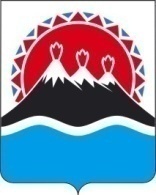 П О С Т А Н О В Л Е Н И ЕПРАВИТЕЛЬСТВАКАМЧАТСКОГО КРАЯ             г. Петропавловск-КамчатскийПРАВИТЕЛЬСТВО ПОСТАНОВЛЯЕТ:1.  Внести в государственную программу Камчатского края «Развитие образования в Камчатском крае», утвержденную постановлением Правительства Камчатского края от 29.11.2013 № 532-П, изменения согласно приложению к настоящему постановлению.2.  Настоящее постановление вступает в силу через 10 дней после дня его официального опубликования.Губернатор Камчатского края                                                               В.И. ИлюхинСОГЛАСОВАНО:Исп. Министерство образования и молодежной политики Камчатского краяЮлия Николаевна Слепчуктел. 8 (4152) 42-08-99Приложение к постановлению Правительства Камчатского края                                                от_______________№________ Изменения в государственную программу Камчатского края «Развитие образования в Камчатском крае», утвержденную постановлением Правительства Камчатского края от 29.11.2013 № 532-П (далее - Программа) Раздел «Объемы бюджетных ассигнований Программы» паспорта Программы изложить в следующей редакции: 2. Раздел «Объемы бюджетных ассигнований Подпрограммы 1» изложить в следующей редакции:  	3. Раздел «Объемы бюджетных ассигнований Подпрограммы 2» паспорта подпрограммы 2 «Развитие профессионального образования в Камчатском крае» изложить в следующей редакции:4. Раздел «Объемы бюджетных ассигнований Подпрограммы 3» паспорта подпрограммы 3 «Развитие региональной системы оценки качества образования и информационной прозрачности системы образования Камчатского края» изложить в следующей редакции: 5. Раздел «Объемы бюджетных ассигнований Подпрограммы 4» паспорта подпрограммы 4 «Поддержка научной деятельности в Камчатском крае» изложить в следующей редакции: 6. Раздел «Объемы бюджетных ассигнований Подпрограммы 5» паспорта подпрограммы 5 «Обеспечение реализации Программы» изложить в следующей редакции: 	7. Приложение 1 к Программе изложить согласно приложению 1 к настоящему постановлению.8. В приложении 2 к Программе в графе 5 таблицы «Перечень основных мероприятий государственной программы Камчатского края  «Развитие образования в Камчатском крае» цифры «2020» заменить цифрами «2025».	9. Приложение 3 к Программе изложить согласно приложению 2 к настоящему постановлению.№О внесении изменений в государственную программу Камчатского края «Развитие образования в Камчатском крае», утвержденную постановлением Правительства Камчатского края от 29.11.2013 № 532-ПЗаместитель Председателя Правительства Камчатского краяВ.Б. ПригорневМинистр финансовКамчатского краяС.Г. ФилатовМинистр экономического развития и торговли Камчатского краяД.А. КоростелевМинистр образования и молодежнойполитики Камчатского краяВ.И. СивакНачальник Главного правового управления Губернатора и Правительства Камчатского краяС.Н. Гудин «Объемы бюджетных ассигнований Программыобъем финансового обеспечения Программы                                                                                                                                          составляет 167 116 336,37457 тыс. рублей, в том числе:1) за счет средств федерального бюджета (по согласованию) - 1 715 771,27904 тыс. рублей, из них:а) в разрезе подпрограмм:подпрограмма 1 - 1 562 445,40005 тыс. рублей;подпрограмма 2 - 71 618,18376 тыс. рублей;подпрограмма 3 - 81 707,69523 тыс. рублей;подпрограмма 4 - 0,00000 тыс. рублей;подпрограмма 5 - 0,00000 тыс. рублей;б) по годам реализации:2014 год - 247 344,42619 тыс. рублей;2015 год - 126 980,70000 тыс. рублей;2016 год - 302 594,20000 тыс. рублей;2017 год - 27 936,40000 тыс. рублей;2018 год - 434 190,10000 тыс. рублей;2019 год - 272 639,41600 тыс. рублей;2020 год - 45 844,58944 тыс. рублей;2021 год - 47 678,37302 тыс. рублей;2022 год - 49 585,50794 тыс. рублей;2023 год - 51 568,92826 тыс. рублей;2024 год - 53 631,68539 тыс. рублей;2025 год - 55 776,95280 тыс. рублей;2) за счет средств краевого бюджета - 165 230 943,12139 тыс. рублей, в том числе:а) в разрезе подпрограмм:подпрограмма 1 - 145 416 294,41121 тыс. рублей;подпрограмма 2 - 16 493 019,27129 тыс. рублей;подпрограмма 3 - 1 303 766,43761 тыс. рублей;подпрограмма 4 - 20 873,43404 тыс. рублей;подпрограмма 5 - 1 996 989,56724 тыс. рублей;б) по годам реализации:2014 год - 9 894 889,11927 тыс. рублей;2015 год - 10 680 709,64117 тыс. рублей;2016 год - 11 391 875,68646 тыс. рублей;2017 год - 11 583 982, 29277 рублей;2018 год - 13 494 126,47158 тыс. рублей;2019 год - 14 703 723,05554 тыс. рублей;2020 год - 14 967 524,22176 тыс. рублей;2021 год - 15 399 291,48856 тыс. рублей;2022 год - 15 666 777,69982 тыс. рублей;2023 год - 15 541 238,52710 тыс. рублей;2024 год - 15 640 590,64577 тыс. рублей;2025 год - 16 266 214,27159 тыс. рублей;3) за счет средств местных бюджетов (по согласованию) - 169 621,97414 тыс. рублей, в том числе:а) в разрезе подпрограмм:подпрограмма 1 - 169 621,97414 тыс. рублей;подпрограмма 2 - 0,00000 тыс. рублей;подпрограмма 3 - 0,00000 тыс. рублей;подпрограмма 4 - 0,00000 тыс. рублей;подпрограмма 5 - 0,00000 тыс. рублей;б) по годам реализации:2014 год - 30 854,86800 тыс. рублей;2015 год - 82 266,87979 тыс. рублей;2016 год - 44 940,41158 тыс. рублей;2017 год - 206,09879 тыс. рублей;2018 год - 1 432,16080 тыс. рублей;2019 год - 2 947,01246 тыс. рублей;2020 год - 2 696,06272 тыс. рублей;2021 год - 2 864,17000 тыс. рублей;2022 год - 1 414,31000 тыс. рублей;2023 год – 0,00000 тыс. рублей;2024 год - 0,00000 тыс. рублей;2025 год - 0,00000 тыс. рублей;                           ».«Объемы бюджетных ассигнований Подпрограммы 1общий объем финансирования Подпрограммы 1 составляет 147 148 361,78540 тыс. рублей, в том числе за счет средств:федерального бюджета (по согласованию) -          1 562 445,40005 тыс. рублей, из них по годам:2014 год - 241 082,12619 тыс. рублей; 2015 год - 121 212,20000 тыс. рублей;2016 год - 295 100,50000 тыс. рублей;2017 год - 19 164,70000 тыс. рублей;2018 год - 420 620,90000 тыс. рублей;2019 год - 258 527,44800 тыс. рублей;2020 год - 31 168,14272 тыс. рублей;2021 год - 32 414,86843 тыс. рублей;2022 год - 33 711,46316 тыс. рублей;2023 год - 35 059,92169 тыс. рублей;2024 год - 36 462,31856 тыс. рублей;2025 год - 37 920,81130 тыс. рублей;краевого бюджета - 145 416 294,41121 тыс. рублей, из них по годам:2014 год - 8 634 779,49156 тыс. рублей; 2015 год - 9 331 039,13759 тыс. рублей;2016 год - 9 967 338,29705 тыс. рублей;2017 год - 10 199 437,78575 тыс. рублей;2018 год - 11 931 782,95232 тыс. рублей;2019 год - 13 078 885,79551 тыс. рублей;2020 год - 13 277 693,47133 тыс. рублей;2021 год - 13 641 867,50812 тыс. рублей;2022 год - 13 839 056,76016 тыс. рублей;2023 год - 13 640 408,74895 тыс. рублей;2024 год - 13 663 727,67744 тыс. рублей;2025 год - 14 210 276,78453 тыс. рублей;местных бюджетов (по согласованию) - 169 621,97414 тыс. рублей, из них по годам:2014 год - 30 854,86800 тыс. рублей;2015 год - 82 266,87979 тыс. рублей;2016 год - 44 940,41158 тыс. рублей;2017 год - 206,09879 тыс. рублей;2018 год - 1 432,16080 тыс. рублей;2019 год - 2 947,01246 тыс. рублей;2020 год - 2 696,06272 тыс. рублей»;2021 год - 2 864,17000 тыс. рублей»;2022 год - 1 414,31000 тыс. рублей»;2023 год - 0,00000 тыс. рублей»;2024 год - 0,00000 тыс. рублей»;2025 год - 0,00000 тыс. рублей»; «Объемы бюджетных ассигнований Подпрограммы 2общий объем финансирования Подпрограммы 2 составляет 16 564 637,45505 тыс. рублей, в том числе за счет средств: федерального бюджета (по согласованию) -   71 618,18376 тыс. рублей, из них по годам:  2014 год - 640,00000 тыс. рублей;  2015 год - 563,20000 тыс. рублей;2016 год - 371,20000 тыс. рублей;2017 год - 0,00000 тыс. рублей;2018 год - 7 601,70000 тыс. рублей;2019 год - 7 905,76800 тыс. рублей;2020 год - 8 221,99872 тыс. рублей;2021 год - 8 550,87867 тыс. рублей»;2022 год - 8 892,91382 тыс. рублей»;2023 год - 9 248,63037 тыс. рублей»; 2024 год - 9 618,57558 тыс. рублей»;2025 год - 10 003,31860 тыс. рублей»;краевого бюджета - 16 493 019,27129 тыс. рублей, из них по годам:2014 год - 1 139 177,10182 тыс. рублей;2015 год - 1 181 866,97670 тыс. рублей;2016 год - 1 181 826,37958 тыс. рублей;2017 год - 1 137 527,51616 тыс. рублей;2018 год - 1 286 339,29343 тыс. рублей;2019 год - 1 337 792,86517 тыс. рублей;2020 год - 1 391 304,57978 тыс. рублей;2021 год - 1 446 956,76297 тыс. рублей»;2022 год - 1 504 835,03350 тыс. рублей»;2023 год - 1 565 028,43484 тыс. рублей»;2024 год - 1 627 629,57223 тыс. рублей»;2025 год - 1 692 734,75511 тыс. рублей»;               ».«Объемы бюджетных ассигнований Подпрограммы 3общий объем финансирования Подпрограммы 3 составляет 1 385 474,13284 тыс. рублей, в том числе за счет средств:федерального бюджета (по согласованию) - 81 707,69523 тыс. рублей, из них по годам:2014 год - 5 622,30000 тыс. рублей;2015 год - 5 205,30000 тыс. рублей;2016 год - 7 122,50000 тыс. рублей;2017 год - 8 771,70000 тыс. рублей;2018 год - 5 967,50000 тыс. рублей;2019 год - 6 206,20000 тыс. рублей;2020 год - 6 454,44800 тыс. рублей;2021 год - 6 712,62592 тыс. рублей»;2022 год - 6 981,13096 тыс. рублей»;2023 год - 7 260,37620 тыс. рублей»;2024 год - 7 550,79125 тыс. рублей»;2025 год - 7 852,82290 тыс. рублей»;краевого бюджета - 1 303 766,43761 тыс. рублей, из них по годам:2014 год - 8 269,64128 тыс. рублей;2015 год - 56 664,19996 тыс. рублей;2016 год - 114 528,57983 тыс. рублей;2017 год - 107 076,30873 тыс. рублей;2018 год - 110 397,51783 тыс. рублей;2019 год – 114 813,41854 тыс. рублей;2020 год - 119 405,95528 тыс. рублей;2021 год - 124 182,19349 тыс. рублей»;2022 год - 129 149,48123 тыс. рублей»;2023 год - 134 315,46048 тыс. рублей»;2024 год - 139 688,07890 тыс. рублей»;2025 год - 145 275,60206 тыс. рублей»;               ».«Объемы бюджетных ассигнований Подпрограммы 4общий объем финансирования Подпрограммы 4 за счет средств краевого бюджета составляет 20 873,43404 тыс. рублей, из них по годам:2014 год - 948,40000 тыс. рублей;2015 год -  1 000,00000 тыс. рублей;2016 год - 1 000,00000 тыс. рублей;2017 год - 1 063,00000 тыс. рублей;2018 год - 1 830,00000 тыс. рублей;2019 год – 1 903,20000 тыс. рублей;2020 год - 1 979,32800 тыс. рублей;2021 год – 2 058,50112 тыс. рублей»;2022 год – 2 140,84116 тыс. рублей»;2023 год – 2 226,47481 тыс. рублей»;2024 год – 2 315,53380 тыс. рублей»;2025 год – 2 408,15515 тыс. рублей»;               ».«Объемы бюджетных ассигнований Подпрограммы 5общий объем финансирования Подпрограммы 5 за счет средств краевого бюджета составляет 1 996 989,56724 тыс. рублей, из них по годам:2014 год - 111 714,48461 тыс. рублей;2015 год - 110 139,32692 тыс. рублей;2016 год - 127 182,43000 тыс. рублей;2017 год - 138 877,68213 тыс. рублей;2018 год - 163 776,70800 тыс. рублей;2019 год - 170 327,77632 тыс. рублей;2020 год - 177 140,88737 тыс. рублей;2021 год – 184 226,52286 тыс. рублей»;2022 год - 191 595,58377 тыс. рублей»;2023 год - 199 259,40712 тыс. рублей»;2024 год - 207 229,78340 тыс. рублей»;2025 год - 215 518,97474 тыс. рублей»;               ».Финансовое обеспечение реализации государственной программы Камчатского края «Развитие образования в Камчатском крае»Финансовое обеспечение реализации государственной программы Камчатского края «Развитие образования в Камчатском крае»Финансовое обеспечение реализации государственной программы Камчатского края «Развитие образования в Камчатском крае»Финансовое обеспечение реализации государственной программы Камчатского края «Развитие образования в Камчатском крае»Финансовое обеспечение реализации государственной программы Камчатского края «Развитие образования в Камчатском крае»Финансовое обеспечение реализации государственной программы Камчатского края «Развитие образования в Камчатском крае»Финансовое обеспечение реализации государственной программы Камчатского края «Развитие образования в Камчатском крае»Финансовое обеспечение реализации государственной программы Камчатского края «Развитие образования в Камчатском крае»Финансовое обеспечение реализации государственной программы Камчатского края «Развитие образования в Камчатском крае»Финансовое обеспечение реализации государственной программы Камчатского края «Развитие образования в Камчатском крае»Финансовое обеспечение реализации государственной программы Камчатского края «Развитие образования в Камчатском крае»Финансовое обеспечение реализации государственной программы Камчатского края «Развитие образования в Камчатском крае»Финансовое обеспечение реализации государственной программы Камчатского края «Развитие образования в Камчатском крае»Финансовое обеспечение реализации государственной программы Камчатского края «Развитие образования в Камчатском крае»Финансовое обеспечение реализации государственной программы Камчатского края «Развитие образования в Камчатском крае»Финансовое обеспечение реализации государственной программы Камчатского края «Развитие образования в Камчатском крае»Финансовое обеспечение реализации государственной программы Камчатского края «Развитие образования в Камчатском крае»Финансовое обеспечение реализации государственной программы Камчатского края «Развитие образования в Камчатском крае»№ п/пНаименование государственной программы  подпрограммы мероприятияКод бюджетной классификации Код бюджетной классификации Объем средств на реализацию программы, тыс. рублейОбъем средств на реализацию программы, тыс. рублейОбъем средств на реализацию программы, тыс. рублейОбъем средств на реализацию программы, тыс. рублейОбъем средств на реализацию программы, тыс. рублейОбъем средств на реализацию программы, тыс. рублейОбъем средств на реализацию программы, тыс. рублейОбъем средств на реализацию программы, тыс. рублейОбъем средств на реализацию программы, тыс. рублейОбъем средств на реализацию программы, тыс. рублейОбъем средств на реализацию программы, тыс. рублейОбъем средств на реализацию программы, тыс. рублейОбъем средств на реализацию программы, тыс. рублей№ п/пНаименование государственной программы  подпрограммы мероприятияГРБСЦСРВСЕГО2014 год2015 год2016 год2017 год2018 год2019 год2020 год2021 год2022 год2023 год2024 год2025 год123456789101112131415161718Государственная программа Камчатского края «Развитие образования в Камчатском крае»Всего, в том числе:167 116 336,8410 173 088,4210 889 957,2311 739 410,3311 612 124,8013 929 748,7514 979 309,5115 016 064,9115 449 834,0615 717 777,5615 592 807,5315 694 222,4216 321 991,32Государственная программа Камчатского края «Развитие образования в Камчатском крае»за счет средств федерального бюджета1 715 771,38247 344,43126 980,70302 594,2027 936,40434 190,10272 639,4245 844,5947 678,3749 585,5251 568,9553 631,7255 776,98Государственная программа Камчатского края «Развитие образования в Камчатском крае»за счет средств краевого бюджета165 230 943,489 894 889,1210 680 709,6511 391 875,7111 583 982,3013 494 126,4914 703 723,0814 967 524,2615 399 291,5215 666 777,7315 541 238,5815 640 590,7016 266 214,34Государственная программа Камчатского края «Развитие образования в Камчатском крае»за счет средств местных бюджетов169 621,9830 854,8782 266,8844 940,42206,101 432,162 947,012 696,062 864,171 414,310,000,000,00Государственная программа Камчатского края «Развитие образования в Камчатском крае»за счет средств внебюджетных фондов0,000,000,000,000,000,000,000,000,000,000,000,000,00Государственная программа Камчатского края «Развитие образования в Камчатском крае»за счет средств юридических лиц0,000,000,000,000,000,000,000,000,000,000,000,000,00Государственная программа Камчатского края «Развитие образования в Камчатском крае»Кроме того, планируемые объемы обязательств федерального бюджета 0,000,000,000,000,000,000,000,000,000,000,000,000,001.1.Подпрограмма 1 «Развитие дошкольного, общего образования и дополнительного образования детей в Камчатском крае»Всего, в том числе:147 148 361,978 906 716,509 534 518,2210 307 379,2410 218 808,5912 353 836,0213 340 360,2613 311 557,6813 677 146,5613 874 182,5413 675 468,7013 700 190,0314 248 197,631.1.Подпрограмма 1 «Развитие дошкольного, общего образования и дополнительного образования детей в Камчатском крае»за счет средств федерального бюджета1 562 445,39241 082,13121 212,20295 100,5019 164,70420 620,90258 527,4531 168,1432 414,8633 711,4635 059,9236 462,3237 920,811.1.Подпрограмма 1 «Развитие дошкольного, общего образования и дополнительного образования детей в Камчатском крае»за счет средств краевого бюджета145 416 294,608 634 779,509 331 039,149 967 338,3210 199 437,7911 931 782,9613 078 885,8013 277 693,4813 641 867,5313 839 056,7713 640 408,7813 663 727,7114 210 276,821.1.Подпрограмма 1 «Развитие дошкольного, общего образования и дополнительного образования детей в Камчатском крае»за счет средств местных бюджетов169 621,9830 854,8782 266,8844 940,42206,101 432,162 947,012 696,062 864,171 414,310,000,000,001.1.Подпрограмма 1 «Развитие дошкольного, общего образования и дополнительного образования детей в Камчатском крае»за счет средств внебюджетных фондов0,000,000,000,000,000,000,000,000,000,000,000,000,001.1.Подпрограмма 1 «Развитие дошкольного, общего образования и дополнительного образования детей в Камчатском крае»за счет средств юридических лиц0,000,000,000,000,000,000,000,000,000,000,000,000,001.1.Подпрограмма 1 «Развитие дошкольного, общего образования и дополнительного образования детей в Камчатском крае»Кроме того, планируемые объемы обязательств федерального бюджета 0,000,000,000,000,000,000,000,000,000,000,000,000,001.1.1.Основное мероприятие 1.1 «Развитие дошкольного образования» Всего, в том числе:81302132 091 889,162 084 482,662 113 668,512 242 962,292 330 132,652 530 938,832 632 176,382 737 463,442 846 961,982 960 840,463 079 274,083 202 445,043 330 542,841.1.1.Основное мероприятие 1.1 «Развитие дошкольного образования» за счет средств федерального бюджета0,000,000,000,001.1.1.Основное мероприятие 1.1 «Развитие дошкольного образования» за счет средств краевого бюджета32 015 169,072 067 565,572 079 172,032 217 655,772 330 132,652 530 938,832 632 176,382 737 463,442 846 961,982 960 840,463 079 274,083 202 445,043 330 542,841.1.1.Основное мероприятие 1.1 «Развитие дошкольного образования» за счет средств местных бюджетов76 720,0916 917,0934 496,4825 306,520,000,000,000,000,000,000,000,000,001.1.1.Основное мероприятие 1.1 «Развитие дошкольного образования» за счет средств внебюджетных фондов0,000,000,000,000,000,000,000,000,000,000,000,000,001.1.1.Основное мероприятие 1.1 «Развитие дошкольного образования» за счет средств юридических лиц0,000,000,000,000,000,000,000,000,000,000,000,000,001.1.1.Основное мероприятие 1.1 «Развитие дошкольного образования» Кроме того, планируемые объемы обязательств федерального бюджета 0,000,000,000,000,000,000,000,000,000,000,000,000,001.1.2.Основное мероприятие 1.2  «Развитие общего образования»Всего, в том числе:81302180 968 665,405 181 796,265 427 764,905 551 026,785 827 149,236 401 072,276 657 115,166 923 399,777 200 335,767 488 349,197 787 883,168 099 398,498 423 374,431.1.2.Основное мероприятие 1.2  «Развитие общего образования»за счет средств федерального бюджета0,000,000,000,000,000,000,000,000,000,000,000,000,001.1.2.Основное мероприятие 1.2  «Развитие общего образования»за счет средств краевого бюджета80 925 920,935 178 303,535 394 376,275 545 163,675 827 149,236 401 072,276 657 115,166 923 399,777 200 335,767 488 349,197 787 883,168 099 398,498 423 374,431.1.2.Основное мероприятие 1.2  «Развитие общего образования»за счет средств местных бюджетов42 744,473 492,7333 388,635 863,110,000,000,000,000,000,000,000,000,001.1.2.Основное мероприятие 1.2  «Развитие общего образования»за счет средств внебюджетных фондов0,000,000,000,000,000,000,000,000,000,000,000,000,001.1.2.Основное мероприятие 1.2  «Развитие общего образования»за счет средств юридических лиц0,000,000,000,000,000,000,000,000,000,000,000,000,001.1.2.Основное мероприятие 1.2  «Развитие общего образования»Кроме того, планируемые объемы обязательств федерального бюджета 0,000,000,000,000,000,000,000,000,000,000,000,000,001.1.3.Основное мероприятие 1.3 «Развитие сферы дополнительного образования и социализации детей»Всего, в том числе:14 996 968,10849 095,62939 381,961 006 041,851 087 843,271 206 244,031 254 493,791 304 673,541 356 860,481 411 134,901 467 580,301 526 283,511 587 334,851.1.3.Основное мероприятие 1.3 «Развитие сферы дополнительного образования и социализации детей»за счет средств федерального бюджета81302155 928,007 626,405 274,003 811,503 891,503 833,703 987,054 146,534 312,394 484,894 664,294 850,865 044,891.1.3.Основное мероприятие 1.3 «Развитие сферы дополнительного образования и социализации детей»за счет средств краевого бюджета81302114 812 883,52833 199,22927 307,96994 430,351 079 100,271 191 510,331 239 170,741 288 737,571 340 287,071 393 898,551 449 654,491 507 640,671 567 946,301.1.3.Основное мероприятие 1.3 «Развитие сферы дополнительного образования и социализации детей»за счет средств местных бюджетов813021300,00100,00100,00100,000,000,000,000,000,000,001.1.3.Основное мероприятие 1.3 «Развитие сферы дополнительного образования и социализации детей»за счет средств внебюджетных фондов000,000,000,000,000,000,000,000,000,000,000,000,000,001.1.3.Основное мероприятие 1.3 «Развитие сферы дополнительного образования и социализации детей»за счет средств юридических лиц000,000,000,000,000,000,000,000,000,000,000,000,000,001.1.3.Основное мероприятие 1.3 «Развитие сферы дополнительного образования и социализации детей»Кроме того, планируемые объемы обязательств федерального бюджета 000,000,000,000,000,000,000,000,000,000,000,000,000,001.1.3.Основное мероприятие 1.3 «Развитие сферы дополнительного образования и социализации детей»за счет средств федерального бюджета000,000,000,000,000,000,000,000,000,000,000,000,000,001.1.3.Основное мероприятие 1.3 «Развитие сферы дополнительного образования и социализации детей»за счет средств краевого бюджета814021100,00100,000,000,000,000,000,000,000,000,000,000,000,001.1.3.Основное мероприятие 1.3 «Развитие сферы дополнительного образования и социализации детей»за счет средств местных бюджетов000,000,000,000,000,000,000,000,000,000,000,000,000,001.1.3.Основное мероприятие 1.3 «Развитие сферы дополнительного образования и социализации детей»за счет средств внебюджетных фондов000,000,000,000,000,000,000,000,000,000,000,000,000,001.1.3.Основное мероприятие 1.3 «Развитие сферы дополнительного образования и социализации детей»за счет средств юридических лиц000,000,000,000,000,000,000,000,000,000,000,000,000,001.1.3.Основное мероприятие 1.3 «Развитие сферы дополнительного образования и социализации детей»Кроме того, планируемые объемы обязательств федерального бюджета 000,000,000,000,000,000,000,000,000,000,000,000,000,001.1.3.Основное мероприятие 1.3 «Развитие сферы дополнительного образования и социализации детей»за счет средств федерального бюджета000,000,000,000,000,000,000,000,000,000,000,000,000,001.1.3.Основное мероприятие 1.3 «Развитие сферы дополнительного образования и социализации детей»за счет средств краевого бюджета815021127 756,588 070,006 700,007 700,004 851,5010 900,0011 336,0011 789,4412 261,0212 751,4613 261,5213 791,9814 343,661.1.3.Основное мероприятие 1.3 «Развитие сферы дополнительного образования и социализации детей»за счет средств местных бюджетов000,000,000,000,000,000,000,000,000,000,000,000,000,001.1.3.Основное мероприятие 1.3 «Развитие сферы дополнительного образования и социализации детей»за счет средств внебюджетных фондов000,000,000,000,000,000,000,000,000,000,000,000,000,001.1.3.Основное мероприятие 1.3 «Развитие сферы дополнительного образования и социализации детей»за счет средств юридических лиц000,000,000,000,000,000,000,000,000,000,000,000,000,001.1.3.Основное мероприятие 1.3 «Развитие сферы дополнительного образования и социализации детей»Кроме того, планируемые объемы обязательств федерального бюджета 000,000,000,000,000,000,000,000,000,000,000,000,000,001.1.4.Основное мероприятие 1.4 «Выявление, поддержка и сопровождение одаренных детей и молодежи»Всего, в том числе:81302189 809,574 159,355 990,006 815,007 239,947 120,007 404,807 700,998 009,038 329,398 662,579 009,079 369,431.1.4.Основное мероприятие 1.4 «Выявление, поддержка и сопровождение одаренных детей и молодежи»за счет средств федерального бюджета000,000,000,000,000,000,000,000,000,000,000,000,000,001.1.4.Основное мероприятие 1.4 «Выявление, поддержка и сопровождение одаренных детей и молодежи»за счет средств краевого бюджета0089 809,574 159,355 990,006 815,007 239,947 120,007 404,807 700,998 009,038 329,398 662,579 009,079 369,431.1.4.Основное мероприятие 1.4 «Выявление, поддержка и сопровождение одаренных детей и молодежи»за счет средств местных бюджетов000,000,000,000,000,000,000,000,000,000,000,000,000,001.1.4.Основное мероприятие 1.4 «Выявление, поддержка и сопровождение одаренных детей и молодежи»за счет средств внебюджетных фондов000,000,000,000,000,000,000,000,000,000,000,000,000,001.1.4.Основное мероприятие 1.4 «Выявление, поддержка и сопровождение одаренных детей и молодежи»за счет средств юридических лиц000,000,000,000,000,000,000,000,000,000,000,000,000,001.1.4.Основное мероприятие 1.4 «Выявление, поддержка и сопровождение одаренных детей и молодежи»Кроме того, планируемые объемы обязательств федерального бюджета 000,000,000,000,000,000,000,000,000,000,000,000,000,001.1.5.Основное мероприятие 1.5 «Развитие кадрового потенциала системы дошкольного, общего и дополнительного образования детей, в том числе проведение конкурсов профессионального мастерства педагогических работников»Всего, в том числе:813021972 441,6866 309,1966 149,4471 949,0872 109,2475 527,2078 548,2981 690,2284 957,8388 356,1491 890,3995 566,0199 388,651.1.5.Основное мероприятие 1.5 «Развитие кадрового потенциала системы дошкольного, общего и дополнительного образования детей, в том числе проведение конкурсов профессионального мастерства педагогических работников»за счет средств федерального бюджета001 722,50922,50400,00400,000,000,000,000,000,000,000,000,000,001.1.5.Основное мероприятие 1.5 «Развитие кадрового потенциала системы дошкольного, общего и дополнительного образования детей, в том числе проведение конкурсов профессионального мастерства педагогических работников»за счет средств краевого бюджета00970 719,1865 386,6965 749,4471 549,0872 109,2475 527,2078 548,2981 690,2284 957,8388 356,1491 890,3995 566,0199 388,651.1.5.Основное мероприятие 1.5 «Развитие кадрового потенциала системы дошкольного, общего и дополнительного образования детей, в том числе проведение конкурсов профессионального мастерства педагогических работников»за счет средств местных бюджетов000,000,000,000,000,000,000,000,000,000,000,000,000,001.1.5.Основное мероприятие 1.5 «Развитие кадрового потенциала системы дошкольного, общего и дополнительного образования детей, в том числе проведение конкурсов профессионального мастерства педагогических работников»за счет средств внебюджетных фондов000,000,000,000,000,000,000,000,000,000,000,000,000,001.1.5.Основное мероприятие 1.5 «Развитие кадрового потенциала системы дошкольного, общего и дополнительного образования детей, в том числе проведение конкурсов профессионального мастерства педагогических работников»за счет средств юридических лиц000,000,000,000,000,000,000,000,000,000,000,000,000,001.1.5.Основное мероприятие 1.5 «Развитие кадрового потенциала системы дошкольного, общего и дополнительного образования детей, в том числе проведение конкурсов профессионального мастерства педагогических работников»Кроме того, планируемые объемы обязательств федерального бюджета 000,000,000,000,000,000,000,000,000,000,000,000,000,001.1.6.Основное мероприятие 1.6 «Сохранение и укрепление здоровья учащихся и воспитанников»Всего, в том числе:8130215 221 094,43227 582,43221 138,42300 399,44277 336,24455 234,96473 444,36492 382,13512 077,41532 560,51553 862,93576 017,45599 058,151.1.6.Основное мероприятие 1.6 «Сохранение и укрепление здоровья учащихся и воспитанников»за счет средств федерального бюджета00265 211,380,000,0019 739,2015 273,2024 983,0025 982,3227 021,6128 102,4729 226,5730 395,6331 611,4632 875,921.1.6.Основное мероприятие 1.6 «Сохранение и укрепление здоровья учащихся и воспитанников»за счет средств краевого бюджета004 922 087,23219 147,07207 923,21268 514,99262 063,04430 251,96447 462,04465 360,52483 974,94503 333,94523 467,30544 405,99566 182,231.1.6.Основное мероприятие 1.6 «Сохранение и укрепление здоровья учащихся и воспитанников»за счет средств местных бюджетов0033 795,828 435,3613 215,2112 145,250,000,000,000,000,000,000,000,000,001.1.6.Основное мероприятие 1.6 «Сохранение и укрепление здоровья учащихся и воспитанников»за счет средств внебюджетных фондов000,000,000,000,000,000,000,000,000,000,000,000,000,001.1.6.Основное мероприятие 1.6 «Сохранение и укрепление здоровья учащихся и воспитанников»за счет средств юридических лиц000,000,000,000,000,000,000,000,000,000,000,000,000,001.1.6.Основное мероприятие 1.6 «Сохранение и укрепление здоровья учащихся и воспитанников»Кроме того, планируемые объемы обязательств федерального бюджета 000,000,000,000,000,000,000,000,000,000,000,000,000,001.1.7.Основное мероприятие 1.7 «Развитие инфраструктуры дошкольного, общего образования и дополнительного образования детей»Всего, в том числе:0011 476 241,35486 032,34722 902,691 025 993,42500 916,751 561 769,452 116 611,031 638 858,481 537 539,391 248 991,08545 269,5644 782,9246 574,241.1.7.Основное мероприятие 1.7 «Развитие инфраструктуры дошкольного, общего образования и дополнительного образования детей»за счет средств федерального бюджета812021607 132,83211 462,8338 620,20271 149,800,0085 900,000,000,000,000,000,000,000,001.1.7.Основное мероприятие 1.7 «Развитие инфраструктуры дошкольного, общего образования и дополнительного образования детей»за счет средств краевого бюджета8120218 860 844,5881 412,33479 512,83309 024,38334 796,181 120 233,571 734 738,641 597 881,791 494 863,361 206 172,44502 209,060,000,001.1.7.Основное мероприятие 1.7 «Развитие инфраструктуры дошкольного, общего образования и дополнительного образования детей»за счет средств местных бюджетов81202114 865,69762,701 017,641 525,54206,101 432,162 947,012 696,062 864,171 414,310,000,000,001.1.7.Основное мероприятие 1.7 «Развитие инфраструктуры дошкольного, общего образования и дополнительного образования детей»за счет средств федерального бюджета813021555 532,6821 070,400,000,000,00305 904,20228 558,080,000,000,000,000,000,001.1.7.Основное мероприятие 1.7 «Развитие инфраструктуры дошкольного, общего образования и дополнительного образования детей»за счет средств краевого бюджета8130211 359 751,66170 177,09126 785,10444 293,70165 914,4748 299,52150 367,3038 280,6339 811,8641 404,3343 060,5044 782,9246 574,241.1.7.Основное мероприятие 1.7 «Развитие инфраструктуры дошкольного, общего образования и дополнительного образования детей»за счет средств местных бюджетов8130211 195,911 146,9948,920,000,000,000,000,000,000,000,000,000,001.1.7.Основное мероприятие 1.7 «Развитие инфраструктуры дошкольного, общего образования и дополнительного образования детей»за счет средств федерального бюджета82202176 918,000,0076 918,000,000,000,000,000,000,000,000,000,000,001.1.8.Основное мероприятие 1.8 «Социальные гарантии работникам подведомственных организаций»Всего, в том числе:813021342 823,817 258,6510 272,6721 904,4928 684,4529 812,9831 005,5032 245,7233 535,5534 876,9736 272,0537 722,9339 231,851.1.8.Основное мероприятие 1.8 «Социальные гарантии работникам подведомственных организаций»за счет средств федерального бюджета000,000,000,000,000,000,000,000,000,000,000,000,000,001.1.8.Основное мероприятие 1.8 «Социальные гарантии работникам подведомственных организаций»за счет средств краевого бюджета00342 823,817 258,6510 272,6721 904,4928 684,4529 812,9831 005,5032 245,7233 535,5534 876,9736 272,0537 722,9339 231,851.1.8.Основное мероприятие 1.8 «Социальные гарантии работникам подведомственных организаций»за счет средств местных бюджетов000,000,000,000,000,000,000,000,000,000,000,000,000,001.1.8.Основное мероприятие 1.8 «Социальные гарантии работникам подведомственных организаций»за счет средств внебюджетных фондов000,000,000,000,000,000,000,000,000,000,000,000,000,001.1.8.Основное мероприятие 1.8 «Социальные гарантии работникам подведомственных организаций»за счет средств юридических лиц000,000,000,000,000,000,000,000,000,000,000,000,000,001.1.8.Основное мероприятие 1.8 «Социальные гарантии работникам подведомственных организаций»Кроме того, планируемые объемы обязательств федерального бюджета 000,000,000,000,000,000,000,000,000,000,000,000,000,001.1.9.Основное мероприятие 1.9 «Обеспечение социальной поддержки обучающихся»Всего, в том числе:813021988 428,470,0027 249,6380 286,8987 396,8286 116,3089 560,9593 143,3996 869,13100 743,90104 773,66108 964,61113 323,191.1.9.Основное мероприятие 1.9 «Обеспечение социальной поддержки обучающихся»за счет средств федерального бюджета000,000,000,000,000,000,000,000,000,000,000,000,000,001.1.9.Основное мероприятие 1.9 «Обеспечение социальной поддержки обучающихся»за счет средств краевого бюджета00988 428,470,0027 249,6380 286,8987 396,8286 116,3089 560,9593 143,3996 869,13100 743,90104 773,66108 964,61113 323,191.1.9.Основное мероприятие 1.9 «Обеспечение социальной поддержки обучающихся»за счет средств местных бюджетов000,000,000,000,000,000,000,000,000,000,000,000,000,001.1.9.Основное мероприятие 1.9 «Обеспечение социальной поддержки обучающихся»за счет средств внебюджетных фондов000,000,000,000,000,000,000,000,000,000,000,000,000,001.1.9.Основное мероприятие 1.9 «Обеспечение социальной поддержки обучающихся»за счет средств юридических лиц000,000,000,000,000,000,000,000,000,000,000,000,000,001.1.9.Основное мероприятие 1.9 «Обеспечение социальной поддержки обучающихся»Кроме того, планируемые объемы обязательств федерального бюджета 000,000,000,000,000,000,000,000,000,000,000,000,000,00000,000,000,000,000,000,000,000,000,000,000,000,000,001.2.Подпрограмма 2 «Развитие профессионального образования в Камчатском крае»Всего, в том числе:0016 564 637,621 139 817,091 182 430,181 182 197,581 137 527,521 293 941,001 345 698,651 399 526,601 455 507,651 513 727,971 574 277,091 637 248,181 702 738,111.2.Подпрограмма 2 «Развитие профессионального образования в Камчатском крае»за счет средств федерального бюджета0071 618,23640,00563,20371,200,007 601,707 905,778 222,008 550,888 892,929 248,649 618,5910 003,331.2.Подпрограмма 2 «Развитие профессионального образования в Камчатском крае»за счет средств краевого бюджета0016 493 019,391 139 177,091 181 866,981 181 826,381 137 527,521 286 339,301 337 792,881 391 304,601 446 956,771 504 835,051 565 028,451 627 629,591 692 734,781.2.Подпрограмма 2 «Развитие профессионального образования в Камчатском крае»за счет средств местных бюджетов000,000,000,000,000,000,000,000,000,000,000,000,000,001.2.Подпрограмма 2 «Развитие профессионального образования в Камчатском крае»за счет средств внебюджетных фондов000,000,000,000,000,000,000,000,000,000,000,000,000,001.2.Подпрограмма 2 «Развитие профессионального образования в Камчатском крае»за счет средств юридических лиц000,000,000,000,000,000,000,000,000,000,000,000,000,001.2.Подпрограмма 2 «Развитие профессионального образования в Камчатском крае»Кроме того, планируемые объемы обязательств федерального бюджета 000,000,000,000,000,000,000,000,000,000,000,000,000,001.2.1.Основное мероприятие 2.1 «Реализация образовательных программ среднего профессионального образования и профессионального обучения на основе государственного задания с учетом выхода на «эффективный контракт» с педагогическими работниками»Всего, в том числе:81302211 359 598,79742 463,83798 220,29811 747,23827 699,28887 699,94923 207,94960 136,26998 541,711 038 483,381 080 022,721 123 223,631 168 152,581.2.1.Основное мероприятие 2.1 «Реализация образовательных программ среднего профессионального образования и профессионального обучения на основе государственного задания с учетом выхода на «эффективный контракт» с педагогическими работниками»за счет средств федерального бюджета000,000,000,000,000,000,000,000,000,000,000,000,000,001.2.1.Основное мероприятие 2.1 «Реализация образовательных программ среднего профессионального образования и профессионального обучения на основе государственного задания с учетом выхода на «эффективный контракт» с педагогическими работниками»за счет средств краевого бюджета0011 359 598,79742 463,83798 220,29811 747,23827 699,28887 699,94923 207,94960 136,26998 541,711 038 483,381 080 022,721 123 223,631 168 152,581.2.1.Основное мероприятие 2.1 «Реализация образовательных программ среднего профессионального образования и профессионального обучения на основе государственного задания с учетом выхода на «эффективный контракт» с педагогическими работниками»за счет средств местных бюджетов000,000,000,000,000,000,000,000,000,000,000,000,000,001.2.1.Основное мероприятие 2.1 «Реализация образовательных программ среднего профессионального образования и профессионального обучения на основе государственного задания с учетом выхода на «эффективный контракт» с педагогическими работниками»за счет средств внебюджетных фондов000,000,000,000,000,000,000,000,000,000,000,000,000,001.2.1.Основное мероприятие 2.1 «Реализация образовательных программ среднего профессионального образования и профессионального обучения на основе государственного задания с учетом выхода на «эффективный контракт» с педагогическими работниками»за счет средств юридических лиц000,000,000,000,000,000,000,000,000,000,000,000,000,001.2.1.Основное мероприятие 2.1 «Реализация образовательных программ среднего профессионального образования и профессионального обучения на основе государственного задания с учетом выхода на «эффективный контракт» с педагогическими работниками»Кроме того, планируемые объемы обязательств федерального бюджета 000,000,000,000,000,000,000,000,000,000,000,000,000,001.2.2.Основное мероприятие 2.2 «Формирование современной структуры сети профессиональных образовательных организаций, отражающей изменения в потребностях экономики и запросах населения. Повышение качества среднего профессионального образования»Всего, в том числе:813022153 198,029 200,004 650,0013 800,0014 039,4012 101,7912 585,8613 089,2913 612,8614 157,3814 723,6815 312,6315 925,131.2.2.Основное мероприятие 2.2 «Формирование современной структуры сети профессиональных образовательных организаций, отражающей изменения в потребностях экономики и запросах населения. Повышение качества среднего профессионального образования»за счет средств федерального бюджета0070 043,830,000,000,000,007 601,707 905,778 222,008 550,888 892,929 248,649 618,5910 003,331.2.2.Основное мероприятие 2.2 «Формирование современной структуры сети профессиональных образовательных организаций, отражающей изменения в потребностях экономики и запросах населения. Повышение качества среднего профессионального образования»за счет средств краевого бюджета0083 154,199 200,004 650,0013 800,0014 039,404 500,094 680,094 867,295 061,985 264,465 475,045 694,045 921,801.2.2.Основное мероприятие 2.2 «Формирование современной структуры сети профессиональных образовательных организаций, отражающей изменения в потребностях экономики и запросах населения. Повышение качества среднего профессионального образования»за счет средств местных бюджетов000,000,000,000,000,000,000,000,000,000,000,000,000,001.2.2.Основное мероприятие 2.2 «Формирование современной структуры сети профессиональных образовательных организаций, отражающей изменения в потребностях экономики и запросах населения. Повышение качества среднего профессионального образования»за счет средств внебюджетных фондов000,000,000,000,000,000,000,000,000,000,000,000,000,001.2.2.Основное мероприятие 2.2 «Формирование современной структуры сети профессиональных образовательных организаций, отражающей изменения в потребностях экономики и запросах населения. Повышение качества среднего профессионального образования»за счет средств юридических лиц000,000,000,000,000,000,000,000,000,000,000,000,000,001.2.2.Основное мероприятие 2.2 «Формирование современной структуры сети профессиональных образовательных организаций, отражающей изменения в потребностях экономики и запросах населения. Повышение качества среднего профессионального образования»Кроме того, планируемые объемы обязательств федерального бюджета 000,000,000,000,000,000,000,000,000,000,000,000,000,001.2.3.Основное мероприятие 2.3 «Опережающее развитие научной, культурной, спортивной составляющей профессионального образования»Всего, в том числе:00178 431,05852,001 912,004 979,005 292,6817 950,0018 668,0019 414,7220 191,3120 998,9621 838,9222 712,4823 620,981.2.3.Основное мероприятие 2.3 «Опережающее развитие научной, культурной, спортивной составляющей профессионального образования»за счет средств федерального бюджета000,000,000,000,000,000,000,000,000,000,000,000,000,001.2.3.Основное мероприятие 2.3 «Опережающее развитие научной, культурной, спортивной составляющей профессионального образования»за счет средств краевого бюджета813022177 618,45652,001 712,004 779,005 080,0817 950,0018 668,0019 414,7220 191,3120 998,9621 838,9222 712,4823 620,981.2.3.Основное мероприятие 2.3 «Опережающее развитие научной, культурной, спортивной составляющей профессионального образования»за счет средств местных бюджетов000,000,000,000,000,000,000,000,000,000,000,000,000,001.2.3.Основное мероприятие 2.3 «Опережающее развитие научной, культурной, спортивной составляющей профессионального образования»за счет средств внебюджетных фондов000,000,000,000,000,000,000,000,000,000,000,000,000,001.2.3.Основное мероприятие 2.3 «Опережающее развитие научной, культурной, спортивной составляющей профессионального образования»за счет средств юридических лиц000,000,000,000,000,000,000,000,000,000,000,000,000,001.2.3.Основное мероприятие 2.3 «Опережающее развитие научной, культурной, спортивной составляющей профессионального образования»за счет средств федерального бюджета000,000,000,000,000,000,000,000,000,000,000,000,000,001.2.3.Основное мероприятие 2.3 «Опережающее развитие научной, культурной, спортивной составляющей профессионального образования»за счет средств краевого бюджета847022812,60200,00200,00200,00212,600,000,000,000,000,000,000,000,001.2.3.Основное мероприятие 2.3 «Опережающее развитие научной, культурной, спортивной составляющей профессионального образования»за счет средств местных бюджетов000,000,000,000,000,000,000,000,000,000,000,000,000,001.2.3.Основное мероприятие 2.3 «Опережающее развитие научной, культурной, спортивной составляющей профессионального образования»за счет средств внебюджетных фондов000,000,000,000,000,000,000,000,000,000,000,000,000,001.2.4.Основное мероприятие 2.4 «Развитие кадрового потенциала системы среднего профессионального образования»Всего, в том числе:81302217 790,00750,00750,00750,00797,251 600,001 664,001 730,561 799,781 871,771 946,642 024,512 105,491.2.4.Основное мероприятие 2.4 «Развитие кадрового потенциала системы среднего профессионального образования»за счет средств федерального бюджета000,000,000,000,000,000,000,000,000,000,000,000,000,001.2.4.Основное мероприятие 2.4 «Развитие кадрового потенциала системы среднего профессионального образования»за счет средств краевого бюджета0017 790,00750,00750,00750,00797,251 600,001 664,001 730,561 799,781 871,771 946,642 024,512 105,491.2.4.Основное мероприятие 2.4 «Развитие кадрового потенциала системы среднего профессионального образования»за счет средств местных бюджетов000,000,000,000,000,000,000,000,000,000,000,000,000,001.2.4.Основное мероприятие 2.4 «Развитие кадрового потенциала системы среднего профессионального образования»за счет средств внебюджетных фондов000,000,000,000,000,000,000,000,000,000,000,000,000,001.2.4.Основное мероприятие 2.4 «Развитие кадрового потенциала системы среднего профессионального образования»за счет средств юридических лиц000,000,000,000,000,000,000,000,000,000,000,000,000,001.2.4.Основное мероприятие 2.4 «Развитие кадрового потенциала системы среднего профессионального образования»Кроме того, планируемые объемы обязательств федерального бюджета 000,000,000,000,000,000,000,000,000,000,000,000,000,001.2.5.Основное мероприятие 2.5 «Развитие региональной системы дополнительного профессионального образования»Всего, в том числе:8130221 356 664,5199 251,42103 149,2198 575,8198 295,04103 903,79108 059,94112 382,34116 877,63121 552,74126 414,85131 471,44136 730,301.2.5.Основное мероприятие 2.5 «Развитие региональной системы дополнительного профессионального образования»за счет средств федерального бюджета000,000,000,000,000,000,000,000,000,000,000,000,000,001.2.5.Основное мероприятие 2.5 «Развитие региональной системы дополнительного профессионального образования»за счет средств краевого бюджета001 356 664,5199 251,42103 149,2198 575,8198 295,04103 903,79108 059,94112 382,34116 877,63121 552,74126 414,85131 471,44136 730,301.2.5.Основное мероприятие 2.5 «Развитие региональной системы дополнительного профессионального образования»за счет средств местных бюджетов000,000,000,000,000,000,000,000,000,000,000,000,000,001.2.5.Основное мероприятие 2.5 «Развитие региональной системы дополнительного профессионального образования»за счет средств внебюджетных фондов000,000,000,000,000,000,000,000,000,000,000,000,000,001.2.5.Основное мероприятие 2.5 «Развитие региональной системы дополнительного профессионального образования»за счет средств юридических лиц000,000,000,000,000,000,000,000,000,000,000,000,000,001.2.5.Основное мероприятие 2.5 «Развитие региональной системы дополнительного профессионального образования»Кроме того, планируемые объемы обязательств федерального бюджета 000,000,000,000,000,000,000,000,000,000,000,000,000,001.2.6.Основное мероприятие 2.6 «Обеспечение социальной поддержки обучающихся по программам среднего профессионального образования»Всего, в том числе:8130221 769 998,57126 308,37111 571,58118 134,90122 530,02140 158,67145 765,02151 595,62157 659,44163 965,82170 524,45177 345,43184 439,251.2.6.Основное мероприятие 2.6 «Обеспечение социальной поддержки обучающихся по программам среднего профессионального образования»за счет средств федерального бюджета001 574,40640,00563,20371,200,000,000,000,000,000,000,000,000,001.2.6.Основное мероприятие 2.6 «Обеспечение социальной поддержки обучающихся по программам среднего профессионального образования»за счет средств краевого бюджета001 768 424,17125 668,37111 008,38117 763,70122 530,02140 158,67145 765,02151 595,62157 659,44163 965,82170 524,45177 345,43184 439,251.2.6.Основное мероприятие 2.6 «Обеспечение социальной поддержки обучающихся по программам среднего профессионального образования»за счет средств местных бюджетов000,000,000,000,000,000,000,000,000,000,000,000,000,001.2.6.Основное мероприятие 2.6 «Обеспечение социальной поддержки обучающихся по программам среднего профессионального образования»за счет средств внебюджетных фондов000,000,000,000,000,000,000,000,000,000,000,000,000,001.2.6.Основное мероприятие 2.6 «Обеспечение социальной поддержки обучающихся по программам среднего профессионального образования»за счет средств юридических лиц000,000,000,000,000,000,000,000,000,000,000,000,000,001.2.6.Основное мероприятие 2.6 «Обеспечение социальной поддержки обучающихся по программам среднего профессионального образования»Кроме того, планируемые объемы обязательств федерального бюджета 000,000,000,000,000,000,000,000,000,000,000,000,000,001.2.7.Основное мероприятие 2.7 «Модернизация инфраструктуры системы профессионального образования»Всего, в том числе:001 353 841,69139 533,04141 284,34111 576,4346 248,0599 324,65103 297,64107 429,55111 726,73116 195,80120 843,63125 677,37130 704,461.2.7.Основное мероприятие 2.7 «Модернизация инфраструктуры системы профессионального образования»за счет средств федерального бюджета8130220,000,000,000,000,000,000,000,000,000,000,000,000,001.2.7.Основное мероприятие 2.7 «Модернизация инфраструктуры системы профессионального образования»за счет средств краевого бюджета8130221 288 074,84135 433,04136 684,34107 376,4341 848,0594 064,6597 827,24101 740,33105 809,94110 042,34114 444,03119 021,79123 782,661.2.7.Основное мероприятие 2.7 «Модернизация инфраструктуры системы профессионального образования»за счет средств местных бюджетов000,000,000,000,000,000,000,000,000,000,000,000,000,001.2.7.Основное мероприятие 2.7 «Модернизация инфраструктуры системы профессионального образования»за счет средств федерального бюджета000,000,000,000,000,000,000,000,000,000,000,000,000,001.2.7.Основное мероприятие 2.7 «Модернизация инфраструктуры системы профессионального образования»за счет средств краевого бюджета8120220,000,000,000,000,000,000,000,000,000,000,000,000,001.2.7.Основное мероприятие 2.7 «Модернизация инфраструктуры системы профессионального образования»за счет средств местных бюджетов000,000,000,000,000,000,000,000,000,000,000,000,000,001.2.7.Основное мероприятие 2.7 «Модернизация инфраструктуры системы профессионального образования»за счет средств федерального бюджета000,000,000,000,000,000,000,000,000,000,000,000,000,001.2.7.Основное мероприятие 2.7 «Модернизация инфраструктуры системы профессионального образования»за счет средств краевого бюджета81602265 766,854 100,004 600,004 200,004 400,005 260,005 470,405 689,225 916,796 153,466 399,606 655,586 921,801.2.7.Основное мероприятие 2.7 «Модернизация инфраструктуры системы профессионального образования»за счет средств местных бюджетов000,000,000,000,000,000,000,000,000,000,000,000,000,001.2.7.Основное мероприятие 2.7 «Модернизация инфраструктуры системы профессионального образования»за счет средств внебюджетных фондов000,000,000,000,000,000,000,000,000,000,000,000,000,001.2.7.Основное мероприятие 2.7 «Модернизация инфраструктуры системы профессионального образования»за счет средств юридических лиц000,000,000,000,000,000,000,000,000,000,000,000,000,001.2.7.Основное мероприятие 2.7 «Модернизация инфраструктуры системы профессионального образования»Кроме того, планируемые объемы обязательств федерального бюджета 000,000,000,000,000,000,000,000,000,000,000,000,000,001.2.8.Основное мероприятие 2.8 «Социальные гарантии работникам подведомственных профессиональных образовательных организаций»Всего, в том числе:813022324 643,6521 108,2419 764,4720 333,9217 397,2726 702,1627 770,2528 881,0630 036,3031 237,7532 487,2633 786,7535 138,221.2.8.Основное мероприятие 2.8 «Социальные гарантии работникам подведомственных профессиональных образовательных организаций»за счет средств федерального бюджета000,000,000,000,000,000,000,000,000,000,000,000,000,001.2.8.Основное мероприятие 2.8 «Социальные гарантии работникам подведомственных профессиональных образовательных организаций»за счет средств краевого бюджета00324 643,6521 108,2419 764,4720 333,9217 397,2726 702,1627 770,2528 881,0630 036,3031 237,7532 487,2633 786,7535 138,221.2.8.Основное мероприятие 2.8 «Социальные гарантии работникам подведомственных профессиональных образовательных организаций»за счет средств местных бюджетов000,000,000,000,000,000,000,000,000,000,000,000,000,001.2.8.Основное мероприятие 2.8 «Социальные гарантии работникам подведомственных профессиональных образовательных организаций»за счет средств внебюджетных фондов000,000,000,000,000,000,000,000,000,000,000,000,000,001.2.8.Основное мероприятие 2.8 «Социальные гарантии работникам подведомственных профессиональных образовательных организаций»за счет средств юридических лиц000,000,000,000,000,000,000,000,000,000,000,000,000,001.2.8.Основное мероприятие 2.8 «Социальные гарантии работникам подведомственных профессиональных образовательных организаций»Кроме того, планируемые объемы обязательств федерального бюджета 000,000,000,000,000,000,000,000,000,000,000,000,000,001.2.9.Основное мероприятие 2.9  «Предоставление субсидий из краевого бюджета частным образовательным организациям, осуществляющим образовательную деятельность по образовательным программам среднего профессионального образования, в Камчатском крае»Всего, в том числе:81302250 471,34350,191 128,292 300,295 228,534 500,004 680,004 867,205 061,895 264,375 474,945 693,945 921,701.2.9.Основное мероприятие 2.9  «Предоставление субсидий из краевого бюджета частным образовательным организациям, осуществляющим образовательную деятельность по образовательным программам среднего профессионального образования, в Камчатском крае»за счет средств федерального бюджета000,000,000,000,000,000,000,000,000,000,000,000,000,001.2.9.Основное мероприятие 2.9  «Предоставление субсидий из краевого бюджета частным образовательным организациям, осуществляющим образовательную деятельность по образовательным программам среднего профессионального образования, в Камчатском крае»за счет средств краевого бюджета0050 471,34350,191 128,292 300,295 228,534 500,004 680,004 867,205 061,895 264,375 474,945 693,945 921,701.2.9.Основное мероприятие 2.9  «Предоставление субсидий из краевого бюджета частным образовательным организациям, осуществляющим образовательную деятельность по образовательным программам среднего профессионального образования, в Камчатском крае»за счет средств местных бюджетов000,000,000,000,000,000,000,000,000,000,000,000,000,001.2.9.Основное мероприятие 2.9  «Предоставление субсидий из краевого бюджета частным образовательным организациям, осуществляющим образовательную деятельность по образовательным программам среднего профессионального образования, в Камчатском крае»за счет средств внебюджетных фондов000,000,000,000,000,000,000,000,000,000,000,000,000,001.2.9.Основное мероприятие 2.9  «Предоставление субсидий из краевого бюджета частным образовательным организациям, осуществляющим образовательную деятельность по образовательным программам среднего профессионального образования, в Камчатском крае»за счет средств юридических лиц000,000,000,000,000,000,000,000,000,000,000,000,000,001.2.9.Основное мероприятие 2.9  «Предоставление субсидий из краевого бюджета частным образовательным организациям, осуществляющим образовательную деятельность по образовательным программам среднего профессионального образования, в Камчатском крае»Кроме того, планируемые объемы обязательств федерального бюджета 000,000,000,000,000,000,000,000,000,000,000,000,000,001.3.Подпрограмма 3 «Развитие региональной системы оценки качества образования и информационной прозрачности системы образования Камчатского края»Всего, в том числе:8130231 385 474,2513 891,9461 869,50121 651,08115 848,01116 365,02121 019,62125 860,41130 894,83136 130,63141 575,86147 238,90153 128,451.3.Подпрограмма 3 «Развитие региональной системы оценки качества образования и информационной прозрачности системы образования Камчатского края»за счет средств федерального бюджета0081 707,765 622,305 205,307 122,508 771,705 967,506 206,206 454,456 712,636 981,147 260,397 550,817 852,841.3.Подпрограмма 3 «Развитие региональной системы оценки качества образования и информационной прозрачности системы образования Камчатского края»за счет средств краевого бюджета001 303 766,498 269,6456 664,20114 528,58107 076,31110 397,52114 813,42119 405,96124 182,20129 149,49134 315,47139 688,09145 275,611.3.Подпрограмма 3 «Развитие региональной системы оценки качества образования и информационной прозрачности системы образования Камчатского края»за счет средств местных бюджетов000,000,000,000,000,000,000,000,000,000,000,000,000,001.3.Подпрограмма 3 «Развитие региональной системы оценки качества образования и информационной прозрачности системы образования Камчатского края»за счет средств внебюджетных фондов000,000,000,000,000,000,000,000,000,000,000,000,000,001.3.Подпрограмма 3 «Развитие региональной системы оценки качества образования и информационной прозрачности системы образования Камчатского края»за счет средств юридических лиц000,000,000,000,000,000,000,000,000,000,000,000,000,001.3.Подпрограмма 3 «Развитие региональной системы оценки качества образования и информационной прозрачности системы образования Камчатского края»Кроме того, планируемые объемы обязательств федерального бюджета 000,000,000,000,000,000,000,000,000,000,000,000,000,001.3.1.Основное мероприятие 3.1 «Обеспечение деятельности отдела контроля и надзора Министерства образования и молодежной политики Камчатского края»Всего, в том числе:81302376 357,765 622,305 205,304 520,506 023,705 967,506 206,206 454,456 712,636 981,147 260,397 550,817 852,841.3.1.Основное мероприятие 3.1 «Обеспечение деятельности отдела контроля и надзора Министерства образования и молодежной политики Камчатского края»за счет средств федерального бюджета0076 357,765 622,305 205,304 520,506 023,705 967,506 206,206 454,456 712,636 981,147 260,397 550,817 852,841.3.1.Основное мероприятие 3.1 «Обеспечение деятельности отдела контроля и надзора Министерства образования и молодежной политики Камчатского края»за счет средств краевого бюджета000,000,000,000,000,000,000,000,000,000,000,000,000,001.3.1.Основное мероприятие 3.1 «Обеспечение деятельности отдела контроля и надзора Министерства образования и молодежной политики Камчатского края»за счет средств местных бюджетов000,000,000,000,000,000,000,000,000,000,000,000,000,001.3.1.Основное мероприятие 3.1 «Обеспечение деятельности отдела контроля и надзора Министерства образования и молодежной политики Камчатского края»за счет средств внебюджетных фондов000,000,000,000,000,000,000,000,000,000,000,000,000,001.3.1.Основное мероприятие 3.1 «Обеспечение деятельности отдела контроля и надзора Министерства образования и молодежной политики Камчатского края»за счет средств юридических лиц000,000,000,000,000,000,000,000,000,000,000,000,000,001.3.1.Основное мероприятие 3.1 «Обеспечение деятельности отдела контроля и надзора Министерства образования и молодежной политики Камчатского края»Кроме того, планируемые объемы обязательств федерального бюджета 000,000,000,000,000,000,000,000,000,000,000,000,000,001.3.2.Основное мероприятие 3.2 «Формирование и развитие региональной системы оценки качества образования»Всего, в том числе:8130231 299 692,421 458,2854 051,49117 130,58109 824,31110 397,52114 813,42119 405,96124 182,20129 149,49134 315,47139 688,09145 275,611.3.2.Основное мероприятие 3.2 «Формирование и развитие региональной системы оценки качества образования»за счет средств федерального бюджета005 350,000,000,002 602,002 748,000,000,000,000,000,000,000,000,001.3.2.Основное мероприятие 3.2 «Формирование и развитие региональной системы оценки качества образования»за счет средств краевого бюджета001 294 342,421 458,2854 051,49114 528,58107 076,31110 397,52114 813,42119 405,96124 182,20129 149,49134 315,47139 688,09145 275,611.3.2.Основное мероприятие 3.2 «Формирование и развитие региональной системы оценки качества образования»за счет средств местных бюджетов000,000,000,000,000,000,000,000,000,000,000,000,000,001.3.2.Основное мероприятие 3.2 «Формирование и развитие региональной системы оценки качества образования»за счет средств внебюджетных фондов000,000,000,000,000,000,000,000,000,000,000,000,000,001.3.2.Основное мероприятие 3.2 «Формирование и развитие региональной системы оценки качества образования»за счет средств юридических лиц000,000,000,000,000,000,000,000,000,000,000,000,000,001.3.2.Основное мероприятие 3.2 «Формирование и развитие региональной системы оценки качества образования»Кроме того, планируемые объемы обязательств федерального бюджета 000,000,000,000,000,000,000,000,000,000,000,000,000,001.3.3.Основное мероприятие 3.3 «Развитие механизмов обратной связи в образовании как части региональной системы оценки качества образования»Всего, в том числе:8130239 424,076 811,362 612,710,000,000,000,000,000,000,000,000,000,001.3.3.Основное мероприятие 3.3 «Развитие механизмов обратной связи в образовании как части региональной системы оценки качества образования»за счет средств федерального бюджета000,000,000,000,000,000,000,000,000,000,000,000,000,001.3.3.Основное мероприятие 3.3 «Развитие механизмов обратной связи в образовании как части региональной системы оценки качества образования»за счет средств краевого бюджета009 424,076 811,362 612,710,000,000,000,000,000,000,000,000,000,001.3.3.Основное мероприятие 3.3 «Развитие механизмов обратной связи в образовании как части региональной системы оценки качества образования»за счет средств местных бюджетов000,000,000,000,000,000,000,000,000,000,000,000,000,001.3.3.Основное мероприятие 3.3 «Развитие механизмов обратной связи в образовании как части региональной системы оценки качества образования»за счет средств внебюджетных фондов000,000,000,000,000,000,000,000,000,000,000,000,000,001.3.3.Основное мероприятие 3.3 «Развитие механизмов обратной связи в образовании как части региональной системы оценки качества образования»за счет средств юридических лиц000,000,000,000,000,000,000,000,000,000,000,000,000,001.3.3.Основное мероприятие 3.3 «Развитие механизмов обратной связи в образовании как части региональной системы оценки качества образования»Кроме того, планируемые объемы обязательств федерального бюджета 000,000,000,000,000,000,000,000,000,000,000,000,000,001.4.Подпрограмма 4 «Поддержка научной деятельности в Камчатском крае»Всего, в том числе:81302420 873,46948,401 000,001 000,001 063,001 830,001 903,201 979,332 058,502 140,842 226,482 315,542 408,171.4.Подпрограмма 4 «Поддержка научной деятельности в Камчатском крае»за счет средств федерального бюджета000,000,000,000,000,000,000,000,000,000,000,000,000,001.4.Подпрограмма 4 «Поддержка научной деятельности в Камчатском крае»за счет средств краевого бюджета81302420 873,46948,401 000,001 000,001 063,001 830,001 903,201 979,332 058,502 140,842 226,482 315,542 408,171.4.Подпрограмма 4 «Поддержка научной деятельности в Камчатском крае»за счет средств местных бюджетов000,000,000,000,000,000,000,000,000,000,000,000,000,001.4.Подпрограмма 4 «Поддержка научной деятельности в Камчатском крае»за счет средств внебюджетных фондов000,000,000,000,000,000,000,000,000,000,000,000,000,001.4.Подпрограмма 4 «Поддержка научной деятельности в Камчатском крае»за счет средств юридических лиц000,000,000,000,000,000,000,000,000,000,000,000,000,001.4.Подпрограмма 4 «Поддержка научной деятельности в Камчатском крае»Кроме того, планируемые объемы обязательств федерального бюджета 000,000,000,000,000,000,000,000,000,000,000,000,000,001.4.1.Основное мероприятие 4.1 «Содействие ученым Камчатки по участию в мероприятиях, способствующих развитию научного потенциала региона»Всего, в том числе:81302416 166,34848,401 000,001 000,001 063,001 330,001 383,201 438,531 496,071 555,911 618,151 682,881 750,201.4.1.Основное мероприятие 4.1 «Содействие ученым Камчатки по участию в мероприятиях, способствующих развитию научного потенциала региона»за счет средств федерального бюджета000,000,000,000,000,000,000,000,000,000,000,000,000,001.4.1.Основное мероприятие 4.1 «Содействие ученым Камчатки по участию в мероприятиях, способствующих развитию научного потенциала региона»за счет средств краевого бюджета0016 166,34848,401 000,001 000,001 063,001 330,001 383,201 438,531 496,071 555,911 618,151 682,881 750,201.4.1.Основное мероприятие 4.1 «Содействие ученым Камчатки по участию в мероприятиях, способствующих развитию научного потенциала региона»за счет средств местных бюджетов000,000,000,000,000,000,000,000,000,000,000,000,000,001.4.1.Основное мероприятие 4.1 «Содействие ученым Камчатки по участию в мероприятиях, способствующих развитию научного потенциала региона»за счет средств внебюджетных фондов000,000,000,000,000,000,000,000,000,000,000,000,000,001.4.1.Основное мероприятие 4.1 «Содействие ученым Камчатки по участию в мероприятиях, способствующих развитию научного потенциала региона»за счет средств юридических лиц000,000,000,000,000,000,000,000,000,000,000,000,000,001.4.1.Основное мероприятие 4.1 «Содействие ученым Камчатки по участию в мероприятиях, способствующих развитию научного потенциала региона»Кроме того, планируемые объемы обязательств федерального бюджета 000,000,000,000,000,000,000,000,000,000,000,000,000,001.4.2.Основное мероприятие 4.2 «Информационное сопровождение мероприятий, способствующих развитию научного потенциала Камчатки»Всего, в том числе:8130244 707,12100,000,000,000,00500,00520,00540,80562,43584,93608,33632,66657,971.4.2.Основное мероприятие 4.2 «Информационное сопровождение мероприятий, способствующих развитию научного потенциала Камчатки»за счет средств федерального бюджета000,000,000,000,000,000,000,000,000,000,000,000,000,001.4.2.Основное мероприятие 4.2 «Информационное сопровождение мероприятий, способствующих развитию научного потенциала Камчатки»за счет средств краевого бюджета004 707,12100,000,000,000,00500,00520,00540,80562,43584,93608,33632,66657,971.4.2.Основное мероприятие 4.2 «Информационное сопровождение мероприятий, способствующих развитию научного потенциала Камчатки»за счет средств местных бюджетов000,000,000,000,000,000,000,000,000,000,000,000,000,001.4.2.Основное мероприятие 4.2 «Информационное сопровождение мероприятий, способствующих развитию научного потенциала Камчатки»за счет средств внебюджетных фондов000,000,000,000,000,000,000,000,000,000,000,000,000,001.4.2.Основное мероприятие 4.2 «Информационное сопровождение мероприятий, способствующих развитию научного потенциала Камчатки»за счет средств юридических лиц000,000,000,000,000,000,000,000,000,000,000,000,000,001.4.2.Основное мероприятие 4.2 «Информационное сопровождение мероприятий, способствующих развитию научного потенциала Камчатки»Кроме того, планируемые объемы обязательств федерального бюджета 000,000,000,000,000,000,000,000,000,000,000,000,000,00000,000,000,000,000,000,000,000,000,000,000,000,000,001.5.Подпрограмма 5 «Обеспечение реализации Программы»Всего, в том числе:8130251 996 989,54111 714,49110 139,33127 182,43138 877,68163 776,71170 327,78177 140,89184 226,52191 595,58199 259,40207 229,77215 518,961.5.Подпрограмма 5 «Обеспечение реализации Программы»за счет средств федерального бюджета000,000,000,000,000,000,000,000,000,000,000,000,000,001.5.Подпрограмма 5 «Обеспечение реализации Программы»за счет средств краевого бюджета8130251 996 989,54111 714,49110 139,33127 182,43138 877,68163 776,71170 327,78177 140,89184 226,52191 595,58199 259,40207 229,77215 518,961.5.Подпрограмма 5 «Обеспечение реализации Программы»за счет средств местных бюджетов000,000,000,000,000,000,000,000,000,000,000,000,000,001.5.Подпрограмма 5 «Обеспечение реализации Программы»за счет средств внебюджетных фондов000,000,000,000,000,000,000,000,000,000,000,000,000,001.5.Подпрограмма 5 «Обеспечение реализации Программы»за счет средств юридических лиц000,000,000,000,000,000,000,000,000,000,000,000,000,001.5.Подпрограмма 5 «Обеспечение реализации Программы»Кроме того, планируемые объемы обязательств федерального бюджета 000,000,000,000,000,000,000,000,000,000,000,000,000,001.5.1.Основное мероприятие 5.1 «Организационное, аналитическое, информационное обеспечение реализации Программы»Всего, в том числе:8130251 990 462,07110 928,83109 976,10126 202,50138 609,68163 306,71169 838,98176 632,54183 697,84191 045,75198 687,58206 635,08214 900,481.5.1.Основное мероприятие 5.1 «Организационное, аналитическое, информационное обеспечение реализации Программы»за счет средств федерального бюджета000,000,000,000,000,000,000,000,000,000,000,000,000,001.5.1.Основное мероприятие 5.1 «Организационное, аналитическое, информационное обеспечение реализации Программы»за счет средств краевого бюджета001 990 462,07110 928,83109 976,10126 202,50138 609,68163 306,71169 838,98176 632,54183 697,84191 045,75198 687,58206 635,08214 900,481.5.1.Основное мероприятие 5.1 «Организационное, аналитическое, информационное обеспечение реализации Программы»за счет средств местных бюджетов000,000,000,000,000,000,000,000,000,000,000,000,000,001.5.1.Основное мероприятие 5.1 «Организационное, аналитическое, информационное обеспечение реализации Программы»за счет средств внебюджетных фондов000,000,000,000,000,000,000,000,000,000,000,000,000,001.5.1.Основное мероприятие 5.1 «Организационное, аналитическое, информационное обеспечение реализации Программы»за счет средств юридических лиц000,000,000,000,000,000,000,000,000,000,000,000,000,001.5.1.Основное мероприятие 5.1 «Организационное, аналитическое, информационное обеспечение реализации Программы»Кроме того, планируемые объемы обязательств федерального бюджета 000,000,000,000,000,000,000,000,000,000,000,000,000,001.5.2.Основное мероприятие 5.2 «Другие вопросы в области образования»Всего, в том числе:8130256 527,47785,66163,23979,93268,00470,00488,80508,35528,68549,83571,82594,69618,481.5.2.Основное мероприятие 5.2 «Другие вопросы в области образования»за счет средств федерального бюджета000,000,000,000,000,000,000,000,000,000,000,000,000,001.5.2.Основное мероприятие 5.2 «Другие вопросы в области образования»за счет средств краевого бюджета006 527,47785,66163,23979,93268,00470,00488,80508,35528,68549,83571,82594,69618,481.5.2.Основное мероприятие 5.2 «Другие вопросы в области образования»за счет средств местных бюджетов000,000,000,000,000,000,000,000,000,000,000,000,000,001.5.2.Основное мероприятие 5.2 «Другие вопросы в области образования»за счет средств внебюджетных фондов000,000,000,000,000,000,000,000,000,000,000,000,000,001.5.2.Основное мероприятие 5.2 «Другие вопросы в области образования»за счет средств юридических лиц000,000,000,000,000,000,000,000,000,000,000,000,000,001.5.2.Основное мероприятие 5.2 «Другие вопросы в области образования»Кроме того, планируемые объемы обязательств федерального бюджета 000,000,000,000,000,000,000,000,000,000,000,000,000,00